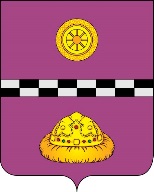 ПОСТАНОВЛЕНИЕ  от 23 мая 2018 г.                                                                                  №189 О внесении изменений в постановление администрации муниципального района «Княжпогостский» от 11.07.2017г.№ 281 «О мероприятиях по исполнению наказанияв виде обязательных и исправительных работна территории муниципального района «Княжпогостский»В соответствии со статьями 25, 39 Уголовно - исполнительного кодекса Российской Федерации, а также на основании поступившего письменного обращения ООО «ЛесСервисПлюс»ПОСТАНОВЛЯЮ:1. Внести в постановление администрации муниципального района «Княжпогостский» от 11.07.2017г. № 281 «О мероприятиях по исполнению наказания в виде обязательных и исправительных работ на территории муниципального района «Княжпогостский» (далее- постановление) следующие изменения:1.1 Приложение № 2 к постановлению «Перечень объектов для отбывания наказания в виде обязательных работ на территории муниципального района «Княжпогостский» изложить в следующей редакции согласно приложению №1 к настоящему постановлению.1.2. Приложение № 3 к постановлению «Перечень объектов для отбывания наказания в виде исправительных работ на территории муниципального района «Княжпогостский» изложить в следующей редакции согласно приложению №2 к настоящему постановлению.           2.Настоящее постановление вступает в силу со дня его официального опубликования.           3.Контроль за исполнением настоящего постановления возложить на первого заместителя руководителя муниципального района «Княжпогостский» И.В. Панченко.Руководитель администрации	                          В.И. ИвочкинПриложение №1 к постановлению администрациимуниципального района «Княжпогостский»от 23 мая 2018г. № 189  «                                                                                                                   Приложение №2 к постановлению администрациимуниципального района «Княжпогостский»от 11.07.2017г. № 281ПЕРЕЧЕНЬОБЪЕКТОВ ДЛЯ ОТБЫВАНИЯ НАКАЗАНИЙ В ВИДЕ ОБЯЗАТЕЛЬНЫХРАБОТ НА ТЕРРИТОРИИ МУНИЦИПАЛЬНОГО РАЙОНА «КНЯЖПОГОСТСКИЙ»».Приложение №2 к постановлению администрациимуниципального района «Княжпогостский»                                                                                                        от 23 мая 2018г. № 189  «Приложение №3 к постановлению администрациимуниципального района «Княжпогостский»от 11.07.2017г. № 281ПЕРЕЧЕНЬОБЪЕКТОВ ДЛЯ ОТБЫВАНИЯ НАКАЗАНИЙ В ВИДЕ ИСПРАВИТЕЛЬНЫХРАБОТ НА ТЕРРИТОРИИ МУНИЦИПАЛЬНОГО РАЙОНА «КНЯЖПОГОСТСКИЙ»».№ п/пНаименование организации, индивидуального предпринимателя1Администрация городского поселения «Емва»2Администрация городского поселения «Синдор»3Администрация сельского поселения «Ветью»4Администрация сельского поселения «Иоссер»5Администрация сельского поселения «Тракт»6Администрация сельского поселения «Серёгово»7Администрация сельского поселения «Туръя»8Администрация сельского поселения «Чиньяворык»9Администрация сельского поселения «Шошка»10ГБУЗ РК «Княжпогостская ЦРБ»11ФГБУ СУГМС «Коми ЦГМС метеорологическая станция М-3 Весляна»12МАУ «ФОК» пгт. Синдор13ООО «Горизонт» мастерсткий участок пст. Чиньяворык14АО «Княжпогостская тепло-энергетическая компания» мастерский участок г. Емва, с.Серёгово15АО «Княжпогостская тепло-энергетическая компания» мастерский участок пст. Тракт, пст.Ракпас, пст.Чернореченский, пст. Вожаель16АО «Княжпогостская тепло-энергетическая компания» мастерский  участок с.Шошка17АО «Княжпогостская тепло-энергетическая компания» мастерский  участок пгт. Синдор18АО «Княжпогостская тепло-энергетическая компания»   мастерский  участок пст. Мещура 19ООО «Мастер» мастерский участок пгт. Синдор20ООО «Город +»21Филиал ОАО «РЖД» Центральной дирекции  инфраструктуры Структурное подразделение Северная дирекция инфраструктуры Структурное подразделение Княжпогостская дистанция пути22МБУ «Центр хозяйственно-технического обеспечения учреждений Княжпогосткого района» 23ООО «ЛесСервисПлюс»№ п/пНаименование организации, индивидуального предпринимателя1ООО «Город»2ООО «Город +»3АО «Княжпогостская тепло-энергетическая компания»  мастерские участки: г. Емва, пст. Чиньяворык, с.Серёгово, пст.Ляли,с.Шошка, пгт. Синдор,пст. Мещура, пст. Тракт,пст. Ракпас, пст. Чернореченский,пст. Вожаель4ООО «Плитный мир»5ООО «Княжпогостская лесоперерабатывающая компания»6ООО «Мастер» мастерский участок пгт. Синдор7ООО «Бизнес –Форест» мастерский участок пгт. Синдор8ООО «Горизонт»9Филиал ОАО «РЖД» Центральной дирекции  инфраструктуры Структурное подразделение Северная дирекция инфраструктуры Структурное подразделение Княжпогостская дистанция пути10Княжпогостская ДРСУ11СПК «Княжпогостский»12ГБУЗ РК «Княжпогостская ЦРБ»13Емвинское потребительское общество14Индивидуальный предприниматель  глава КФХ Размыслова Г.С.15Индивидуальный предприниматель  глава КФХ Дятлов С.А.16Индивидуальный предприниматель  глава КФХ Междунов А. Ю.  17Индивидуальный предприниматель  глава КФХ Алиев Ш.И.18Индивидуальный предприниматель  глава КФХ Амелина Е.В.19Индивидуальный предприниматель   Филиппова М.В.20Индивидуальный предприниматель Миклашевич Е.Б.21МБУ «Центр хозяйственно-технического обеспечения учреждений Княжпогосткого района»23ООО «ЛесСервисПлюс»